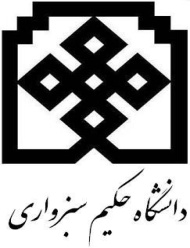 تقاضانامه ارسال گواهینامه موقت ( کارشناسی ارشد/دکتری)ویژه دانش آموختگانی که قبلا به نظام وظیفه معرفی شده و اکنون با کارت پایان خدمت یا معافیت واجد دریافت مدرک هستند.مدیریت محترم تحصیلات تکمیلی دانشگاه حکیم سبزواری با سلام و احترام :بدین وسیله به آن اداره محترم وکالت می دهم  پس از انجام مراحل اداری ، اصل گواهینامه موقت پایان تحصیلات (کارشناسی ارشد/دکتری) اینجانب  .......................    فرزند ................. دارای شماره شناسنامه ........................کدملی ............................. صادره از ............. متولد ................... فارغ التحصیل سال ............ دوره (...........................) به شماره دانشجویی.........................رشته ............................................ را به آدرس ذیل ارسال نمایید. ضمنا چنانچه مدرک مقطع قبلی نیز در اختیار آن اداره می باشد نسبت به  ارسال آن نیز به ضمیمه اقدام فرمایند.بدیهی است عواقب ناشی از مفقود شدن احتمالی گواهینامه موقت و هرگونه پیگیری بعدی متوجه اینجانب خواهد بود واین تقاضا به منزله رسید دریافت مدارک  فوق می باشد .آدرس دقیق پستی : .............................................................................................................................................................کد پستی .............................. شماره تلفن ثابت   ........................   شماره همراه  ........................ ضمنا مبلغ  120.000ریال  بابت هزینه پست و تمبر الصاقی مدارک  به شماره حساب 400.110.990.302.001.4 با شناسه واریز 319.109.960.120.006.002.000.000.001.101 نزد بانک مرکزی جمهوری اسلامی به نام درآمد اختصاصی دانشگاه حکیم سبزواری واریز نموده و اصل فیش را به همراه تقاضانامه ارسال می نمایم .امضا و اثر انگشتتاریخلازم به توضیح می باشد دانش آموخته بعد از تکمیل فرم با مراجعه به یکی از دفترخانه های اسناد رسمی نسبت به گواهی امضا و کپی برابر با اصل کارت پایان خدمت  خود در صفحه دوم  اقدام نماید.صفحه1سازمان ثبت اسناد و املاک کشور  دفتر اسناد رسمی  شماره  سلام علیکم :احتراما خواهشمند است گواهی امضای اینجانب  ............................. فرزند ................ به شماره ملی  .......................... متولد ........... را جهت دریافت گواهینامه موقت از دانشگاه حکیم سبزواری تایید نمایید .+ کپی برابر با اصل کارت پایان خدمت/معافیتمحل گواهی امضا  توسط دفتر اسناد رسمی کشور   امضا  و اثر انگشت   تاریخ آدرس دانشگاه حکیم سبزواری : خراسان رضوی- شهرستان سبزوار – توحید شهر- دانشگاه حکیم سبزواری – ص پ 397  - کد پستي  9617976487 – مدیریت تحصیلات تکمیلیصفحه 2